игровая программа «Звезды становятся ближе»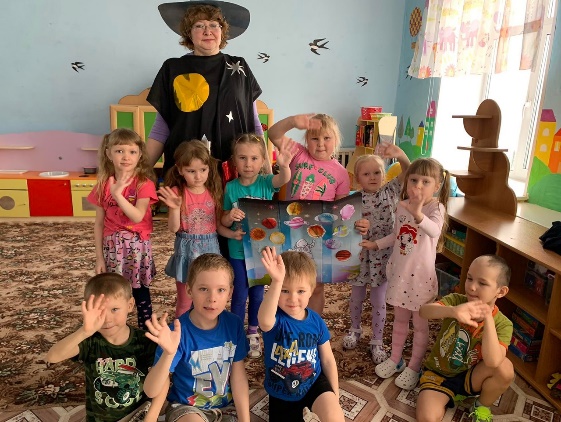 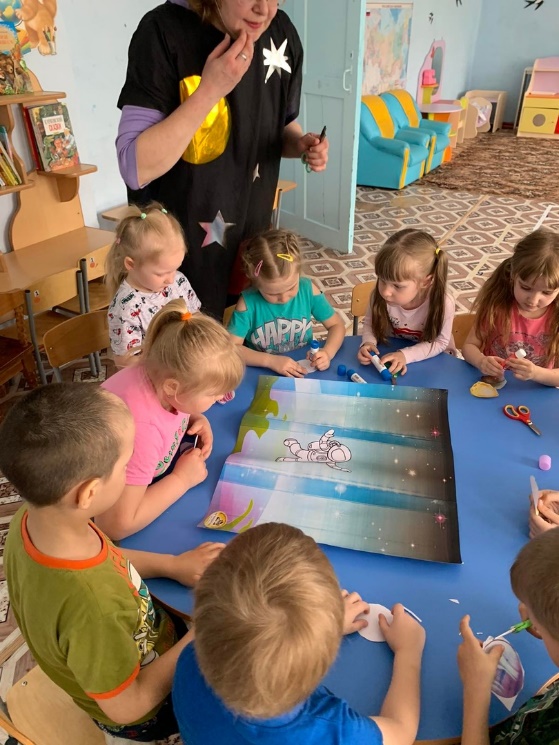 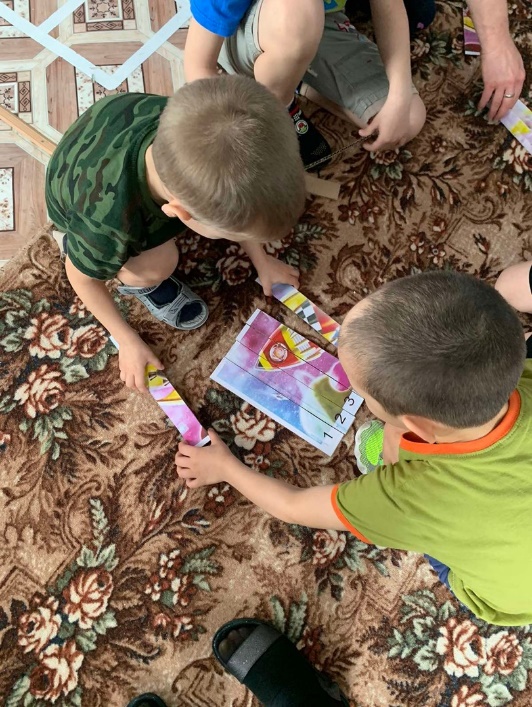 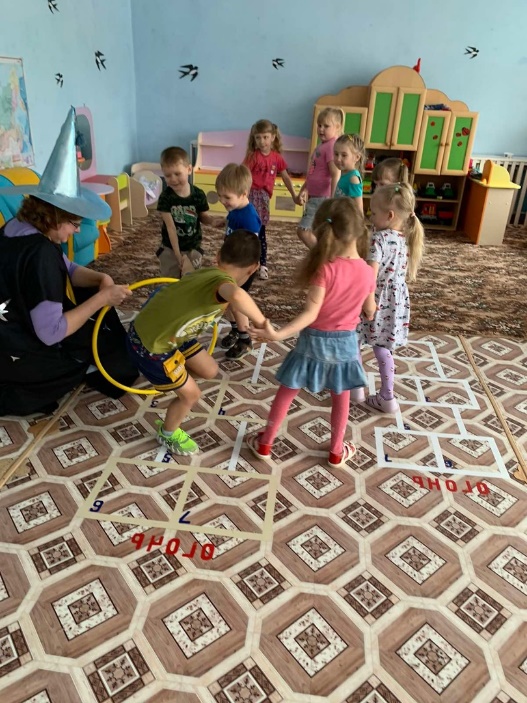 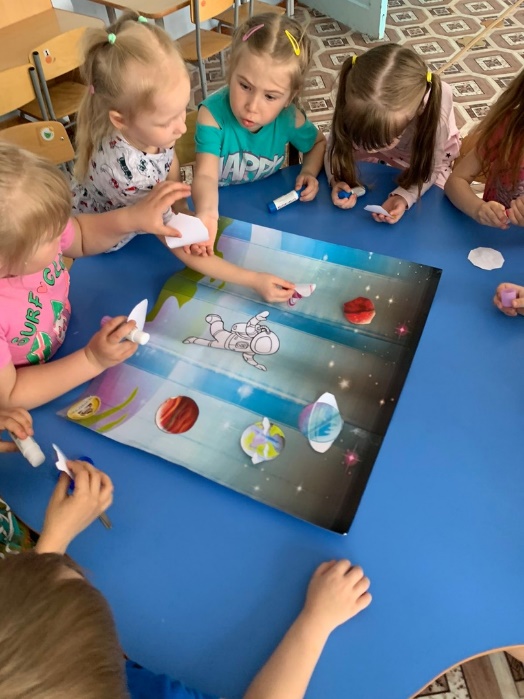 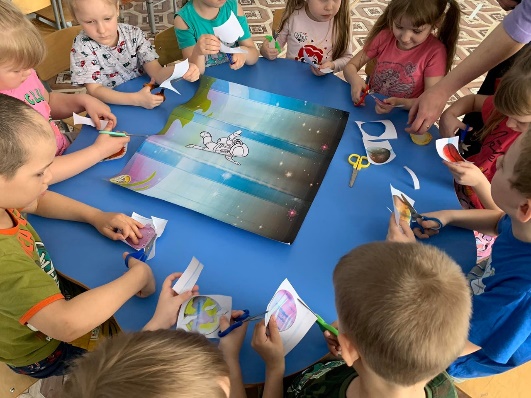 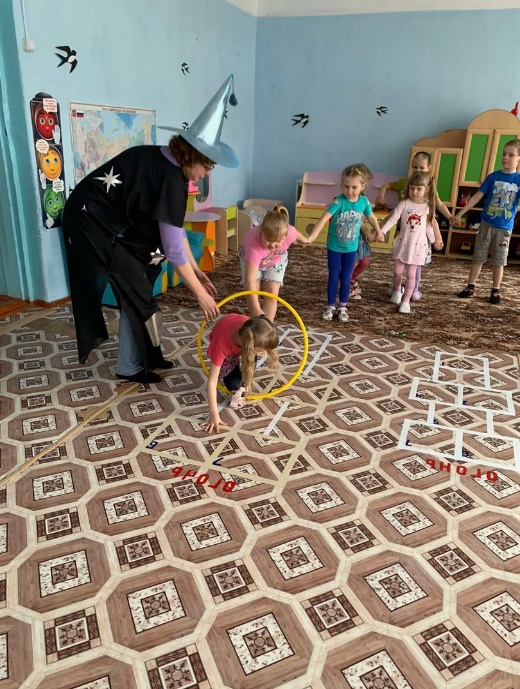 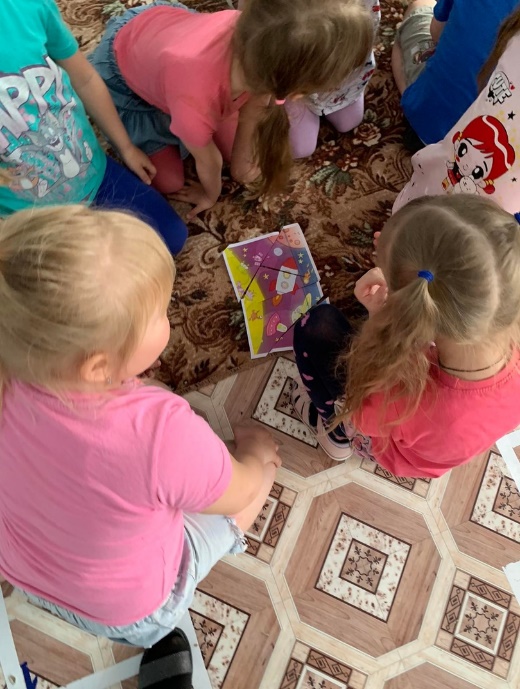 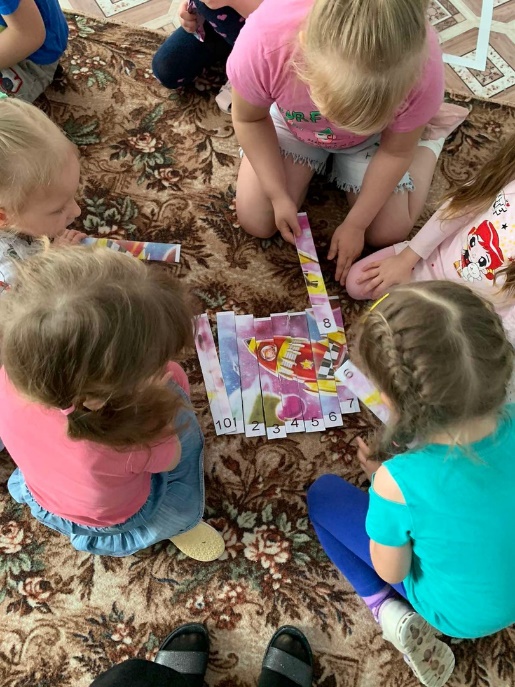 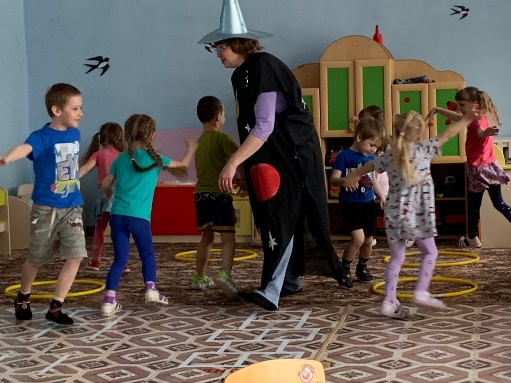 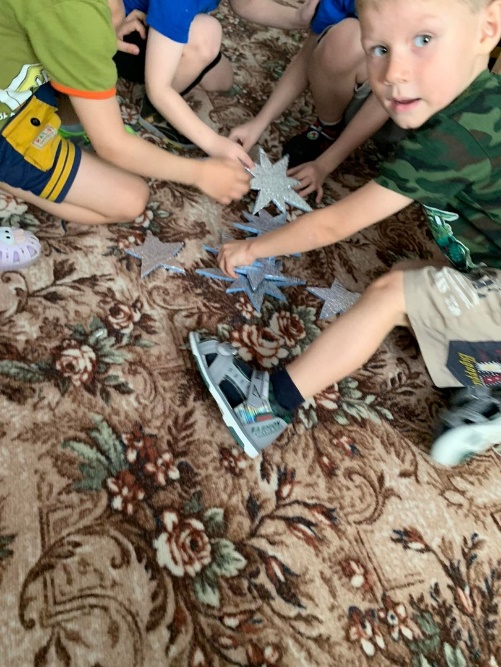 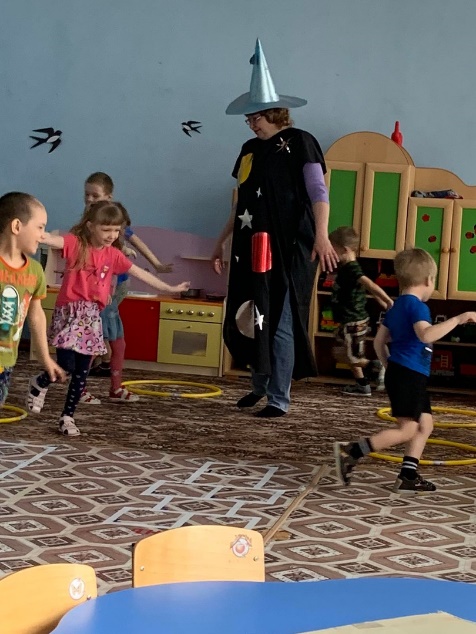 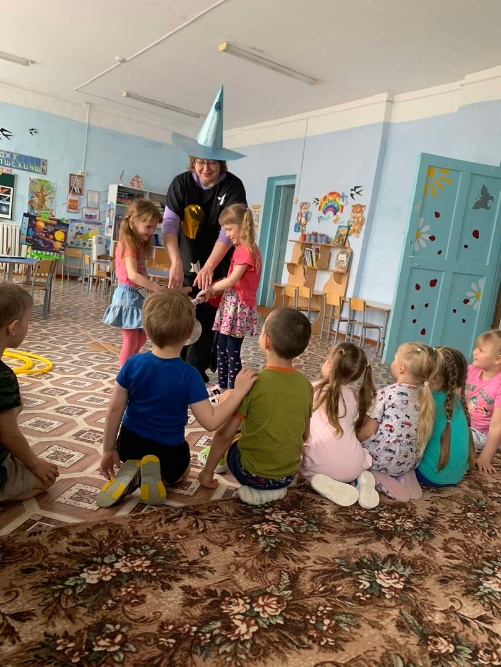 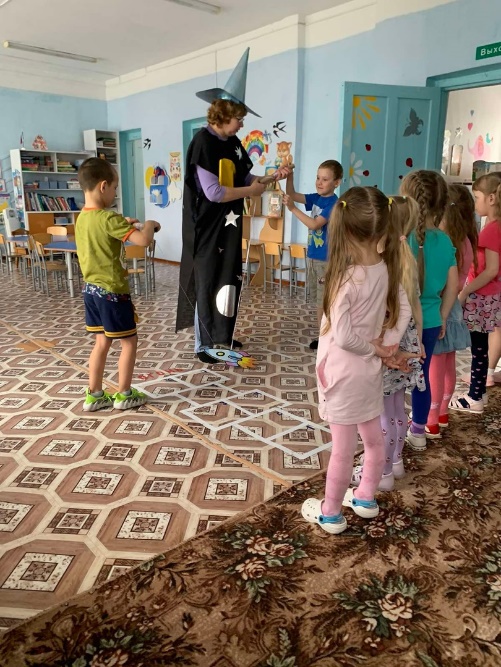 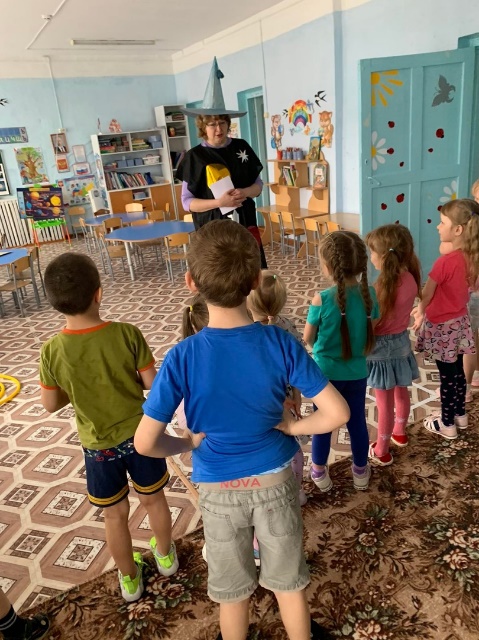 